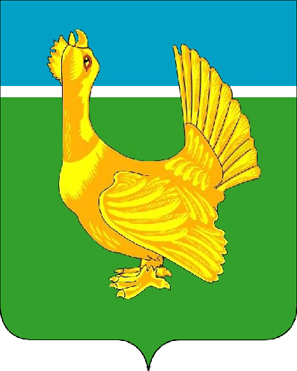 ИНВЕСТИЦИОННЫЙ ПАСПОРТВерхнекетского района Томской области(на 01.01.2023 года) Общая характеристикаАдминистративный центр: р.п. Белый Яр.Географическое положение: Район расположен в северо-восточной части Томской области. С севера и востока он граничит с Красноярским краем, с юга и запада – с Тегульдетским, Первомайским, Молчановским, Колпашевским, Парабельским и Каргасокским районами Томской области. Основная водная артерия – река Кеть. Расстояние от р.п.Белый Яр до Томска: 295 км.Климатические условия: Континентально-циклонический климат. Минимальная температура января: -56о С. Максимальная температура июля: +38о С.Территория: Площадь: 43 348,9 км2 (13,79 % от площади Томской области).Население (на 1 января 2020 г.): 15,761 тыс. человек (1,5% от численности населения Томской области). Плотность: 0,4 чел./км2. Урбанизация: 53%. Из общей численности населения мужчины составляют 47 %, женщины – 53 %. Численность экономически активного населения на 01.01.2020 составляет 9,700 тыс. человек или 61,5 % от общей численности населения, в т.ч. в экономике занято 4,190 тыс. человек.Административно-территориальное деление: 9 муниципальных образований: 1 городское поселение, 8 сельских поселений, объединяющие 18 населенных пунктов.Ресурсы и потенциалДревесные ресурсыПлощадь земель лесного фонда составляет 4305,2 тыс.га. Лесистость района – 58,5% (лесистость Томской области - 62%), заболоченность – 39,2%. Расчетная лесосека  составляет 4302,481 тыс. м3 в год, в т.ч. хвойные породы 2082,411 тыс. м3. На 01.01.2020 года вовлечены арендаторами в долгосрочное пользование лесные массивы с расчетной лесосекой 1958,17 тыс. м3, процент ее использования  составляет 24,14%.Среди дикорастущих пищевых и лекарственных растений Томской области кедр сибирский занимает особое место. Кедровые леса — это богатая пищевая база, источник получения ценной древесины, благоприятная среда обитания полезных животных и птиц, место произрастания многих видов ягодных, лекарственных и технических растений. Общий запас кедровых лесов составляет около 699 тыс. га с запасом 155 млн. м3 древесины. Недревесные ресурсы лесаПо данным, представленным в «Ресурсно-экологическом атласе Томской области», на территории района биологический запас грибов составляет 9446,9 тонн (на втором месте от запасов грибов по области - 24,4%). Хозяйственный запас грибов составляет 4558,6 тонн. Встречаются белые грибы, волнушки, говорушки, грузди, лисички, маслята, моховики, опята, подберезовики, подосиновики, рыжики, сморчки, сыроежки и др.Сырьевые и эксплуатационные запасы плодов ягодников брусничных: брусника – 1967,5 тонн (21,9% от запасов по области), клюква – 3270,3 тонн (11,3%), черника – 4386,1 тонн (39,2%).Эксплуатационные ресурсы кедрового ореха в Верхнекетском районе Недревесные лесные ресурсы района используются не более чем на 1-5 % от возможных объемов заготовок.Ресурсы животного мира Верхнекетский район  имеет  обширные и разнообразные  охотничьи угодья площадью 4322,4 тыс.га. (13,9% от площади по области), в том числе:Охотничьи угодья закреплены за охотпользователями:ООО «ГОР» - 499780 га.ООО «Кетское промысловое хозяйство» - 832684 га.ООО «Горизонт» - 125594 га.Верхнекетское районное общество охотников и рыболовов – филиал ТРОО «Томское облохотобщество» - 261037 га.Общедоступные охотугодья - 2603260 га.Общий список охотничье-промысловых животных включает 28 видов млекопитающих и 38 видов птиц. Основными видами охотничье-промысловых животных являются: белка, соболь, бобр, заяц-беляк, лисица, барсук, росомаха, норка, выдра, ондатра, бурый медведь. Из копытных: лось и дикий северный олень. Особое место занимает боровая и водоплавающая дичь. Она является объектом спортивной и промысловой охоты и для значительной части населения северных районов области имеет немалое продовольственное значение. Боровая дичь представлена такими видами, как глухарь, тетерев, рябчик и белая куропатка. Из водоплавающей дичи основными видами являются кряква, шилохвость, гоголь, два вида чирков, черная и хохлатая чернеть, соксун (широконоска), свиязь и некоторые виды гусей.Рыбные ресурсыЖивотный мир водоемов богат и представлен более двадцатью видами: наиболее ценными из них являются осетр, стерлядь, нельма. Распространены и имеют промысловое значение: язь, щука, налим, окунь, карась, чебак, елец, лещ. Основные запасы рыбы находятся в р.Кеть. Запасы рыбных ресурсов (с учетом нормативов ориентировочно-допустимого улова рыбы) составляют 771 тонну.Минеральные ресурсыНаиболее перспективными к промышленному освоению являются богатые месторождения строительных материалов (кирпичные глины, огнеупорные материалы). Запасы кирпичных глин оцениваются в объеме 2741 тыс.м3 (месторождения Ингузетское (Клюквинское) (С1-1119 тыс.м3), Белоярское II (С1-282 тыс.м3), Ингузетское (С1-1340 тыс.м3).Суммарные запасы торфа оцениваются в 4116,6 млн. тонн (это 14% от запасов торфа области). На торфяных месторождениях локализованы  органоминеральные образования – озерные сапропели (10,3% запасов и прогнозных ресурсов, сопутствующих торфу сапропелей области).Запасы строительных песков составляют 13456 тыс.м3 (2,4% от запасов в области). Объем запасов месторождений строительного грунта составляет 397 тыс.м3.Геологоразведочные изыскания последних лет указывают на признаки наличия в недрах района углеводородного сырья. Проведенные исследования с привлечением возможностей космической и сейсморазведок показывают большую вероятность наличия месторождений нефти. Прогнозные ресурсы углеводородного сырья  Предъенисейской нефтегазоносной области составляет 1600 млн. тонн (извлекаемые – 700).Прогнозные ресурсы титана, циркония на перспективных площадях составляет 100 тыс. тонн.Водные ресурсыВерхнекетский район имеет развитую речную сеть. Количество рек – 149, их общая протяженность – 67 тыс. км. Через территорию протекает полноводная река  Кеть (1621 км, площадь водосбора 94200 км2) с большим количеством мелких притоков, таких, как Росомаха, Лисица, Орловка, Ингузет. Основным источником питания рек являются зимние осадки.На территории района расположено 5 крупных озер, площадь зеркало воды которых составляет от 10,2 до 16,4 км2: Кагозес, Якынр, Дикое, Варга-То, Елань.Прогнозные ресурсы подземных вод составляют 8076,3 тыс.м3, утвержденные эксплуатационные запасы – 30,0 тыс. м3, что соответствует 0,5% от областных запасов. Ежегодно добывается от 0,5 до 0,9 млн.м3 артезианской воды.В районе вскрыты термальные мало- и среднеминерализованные хлоридные натриевые воды с содержанием фтора (Белоярское водопроявление) (эффективны при лечении опорно-двигательного аппарата, нервной и сердечно – сосудистых систем, заболеваний кожи).Рекреационные ресурсы Согласно исследованиям ФГБУН «Томский научно-исследовательский институт курортологии и физиотерапии ФМБА России» в Верхнекетском районе выделены 2 территории лечебно-оздоровительных местностей, которые  отнесены к рекреационным местностям 2 ранга – благоприятным  для рекреации и санаторно-курортного лечения. Профиль рекреационной деятельности – бальнеологический, грязевой, сезонное климатолечение.На территории района находятся особо охраняемая природная территория областного значения – «Кеть-Касский» государственный природный заказник, памятник природы - Обь-Енисейский канал (памятник исторического и культурного наследия Томской области), ботанический памятник природы «Белоярская грива» в верховье реки Лисица.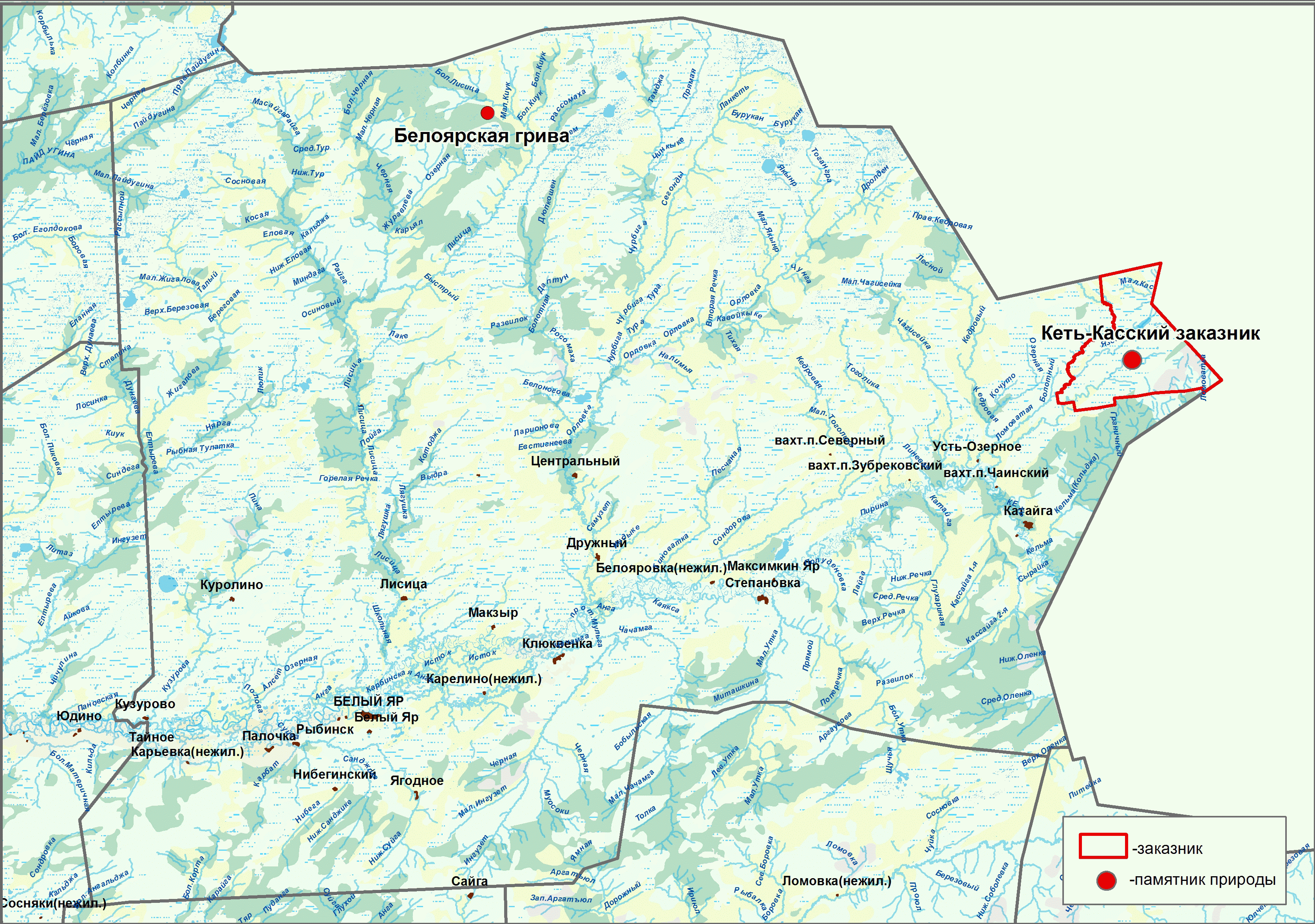 ЭКОНОМИЧЕСКИЙ ПОТЕНЦИАЛРынок трудаЧисленность населения трудоспособного возраста на 01.01.2020 составляет 8634 человек (54,78% от общей  численности населения).Численность экономически активного населения (население в возрасте от 15 до 72 лет) на 1 января 2020 года составляет 9700 чел. или 61,5 % от численности постоянного населения района.Численность занятого населения на 01.01.2020 года составляет 4190 человек (на 01.01.2019 года 4195 человек). По состоянию на 01.01.2020 года в ОГКУ «Центр занятости населения Верхнекетского района» состояло на учёте 212 безработных граждан (на 01.01.2019 года – 223 человек). Уровень регистрируемой безработицы составил 2,1 % от числа экономически активного населения района (на 01.01.2019 – 2,3%). За 2019 год трудоустроены по направлению службы занятости 222 человека.Лесопромышленное производствоВ настоящее время на территории района в сфере лесопромышленной отрасли  фактически осуществляют деятельность 99 субъектов предпринимательской деятельности, включая 32  индивидуальных предпринимателя. Общее количество занятых в лесной отрасли - 921 человек.По результатам работы лесопромышленной отрасли района за 2019 год заготовлено 675 тыс. м3 древесины, что на 5,6 % ниже уровня 2018 года, произведено 229,9 тыс. м3 пиломатериалов, что на 9% выше прошлогодних показателей. Отгружено готовой продукции потребителям 181,6 тыс. м3. СтроительствоЧисленность работающих – 6 человек.Средняя заработная плата по крупным и средним предприятиям – 35534,72 рублей.Ввод индивидуального жилья за 2019 год – 3073 кв.м.  (2018 - 2667 кв.м.) Обеспеченность жилой площадью на 01.01.2019 составляет 23,8 кв.м./чел. (на 01.01.2018 – 23,5 кв.м./чел.)Сельское хозяйствоНа 01.01.2020 года поголовье КРС в хозяйствах всех форм собственности составляет 846 головы (на 01.01.2019 - 822  голов), в т.ч. 383 коровы.Действует 5 КФХ. Содержат сельскохозяйственных животных и птицу 516 ЛПХ. Переработка дикорастущих ресурсовПримерный объём заготовки дикоросов в 2019 году составил: грибы – 35,3 тонн, ягода – 117,8 тонн, кедрового ореха – 7,9 тонн. Примерная занятость населения на заготовке дикоросов составила 1800 человек. Подавляющее большинство сборщиков дикоросов осуществляют сбор дикоросов нерегулярно, с целью получения дополнительного дохода. Сумма дохода за 2019 год, полученная сборщиками дикоросов, составила более 24 млн.  рублей. В сфере заготовки недревесных лесных ресурсов на территории района действует несколько заготовительных пунктов, а также отдельных скупщиков сырья. Сбор дикоросов носит сезонный характер. Количество заготовительных пунктов зависит от урожая дикоросов и достигает 30 единиц. На заготовительных пунктах производится первичная переработка сырья – сушка и варка грибов, заморозка (в том числе шоковая) ягоды, дробление кедровой шишки на орех.ИНФРАСТРУКТУРАЖилищно-коммунальное хозяйствоНа 01.01.2020 г. общая площадь жилищного фонда района – 379,03 тыс.кв.м, в т.ч. 106,93 тыс.кв.м – площадь муниципального  жилищного фонда.Протяженность тепловых сетей – 19,3 км.Протяженность водопроводных сетей – 40,3 км.Протяженность электросетей – 358,3 км.Мощность водозабора – 5,3 тыс. куб.м./сутки.Протяженность канализационных сетей – 11,7 км.Пропускная способность очистных сооружений – 1600 куб.м./суткиЭнергетикаИсточниками теплоснабжения являются 17 котельных. Установленная мощность котельных по району составляет 33,07 Гкал/час, в т.ч. в р.п.Белый Яр – 24,2 Гкал/час. Присоединенная мощность по району составляет 12,6 Гкал/час, в т.ч. р.п.Белый Яр – 10 Гкал/час.В 6 населенных пунктах электроэнергия вырабатывается дизельными электростанциями с использованием привозного дизельного топлива. Установленная электрическая мощность  – 5,7 МВт. За 2019 год выработано электрической энергии – 5,6 млн.кВт/ч.Эксплуатацию систем хозяйства района обеспечивают:Белоярский РЭС ОАО «Томская энергосбытовая компания»МКП «БИО ТЭП»МУП «Верхнекетский водоканал»ООО «Сайга-энерго»МУП «Катайгинское»ООО «Гранит»МУП «Лисица»МУП «Степановское»ООО  «Орловка»Тарифы на коммунальные услугиЭлектроснабжение потребителей в Белоярском городском поселении, Клюквинском, Сайгинском, Ягоднинском, Палочкинском сельских поселениях осуществляет ОАО «Томская энергосбытовая компания».Тариф на электроэнергию для населения с 01.01.2020г. по 30.06.2020г. - 3,50 руб/кВт/ч			Тариф на электроэнергию с электроплитами и ДЭС (с 01.01.2020г.) - 2,45 руб/кВт/ч.		Улично-дорожная сеть, транспортПо состоянию на 1 января 2020 года протяжённость автомобильных дорог общего пользования местного значения муниципального образования Верхнекетский район Томской области  составляет 640,8 км, в.т.ч. автомобильные дороги общего пользования местного значения вне границ населённых пунктов составляют 407,1 км., автомобильные дороги общего пользования местного значения внутри населённых пунктов составляют 233,7 км. Доля протяженности автомобильных дорог общего пользования местного значения, не отвечающих нормативным требованиям, в общей протяженности автомобильных дорог общего пользования местного значения составляет 96,4 %. Приведение дорог в нормативное состояние требует значительных финансовых вложений. В 2019 году на  выполнение программных мероприятий  по ремонту и содержанию  дорог общего пользования местного значения  в границах населенных пунктов и вне границ населённых пунктов израсходовано 36 580 176 рублей в т.ч. за счет средств областной субсидии 19 712 000 рублей.  Отремонтировано 3,506 км. автомобильных дорог  (плановое значение в Программе составляло 4,5 км.) Расстояние от р.п.Белый Яр до областного центра г.Томска составляет 295 км.Расстояние от населенных пунктов до районного центра р.п.Белый Яр:СвязьОператоры сотовой связи: ОАО «МТС», ОАО «Мегафон», «Теле2-Томск», ОАО «Вымпел-Коммуникации»-«Билайн», ООО «Ростелеком».Почтовые отделения функционируют во всех поселениях района. Сотовая связь имеется во всех поселениях района. Возможность подключения к сети Интернет имеется во всех поселениях района.Малое и среднее предпринимательствоНа 01.01.2020 года:- число субъектов малого и среднего предпринимательства на 10 000 человек населения составляет 255 единиц;- количество малых и средних предприятий – 99 ед., индивидуальных предпринимателей 303 ед.;- в сфере малого и среднего предпринимательства на территории Верхнекетского района занято 1,917 тыс. чел., что составляет 45,8% от общей численности занятых в экономике района.Инфраструктура поддержки малого и среднего бизнеса - Автономная некоммерческая организация «Верхнекетский центр развития бизнеса».Образование Дошкольное образование. Действует 1 дошкольное  образовательное учреждение МАДОУ «Верхнекетский детский сад» с 6-ю филиалами в поселках района и группы дошкольников при общеобразовательных школах. Доля детей в возрасте 1 - 7 лет, получающих дошкольную образовательную услугу и (или) услугу по их содержанию в муниципальных образовательных учреждениях в общей численности детей в возрасте 1 - 6 лет, на 01.01.2020 составляет  60 %. На 01.01.2020 услугами дошкольного образования в дошкольных образовательных учреждениях и группах дошкольного образования при общеобразовательных школах было охвачено 848  детей в возрасте от 1 до 6 лет.Общее образование.  На 01.01.2020г. сфера общего образования представлена 7 общеобразовательными организациями  с 4-мя филиалами, где обучается 1902 школьника, что на 1,5% выше  уровня 2019 года. Дополнительное образование представлено в организациях МАОУ ДО «Детская школа искусств», МАУ ДО «Районный дом творчества»  реализуется 87 образовательных программ, 26 из которых краткосрочные (срок реализации 1-2 года), 61 – долгосрочные (срок реализации 3 и более лет). Направления – физкультурно-спортивное, техническое художественное, социально-педагогическое, туристическо-краеведческое, музыкальное. МАУ «РДТ» является региональной площадкой по непрерывному экологическому образованию, участвует в реализации регионального проекта «Развитие медиаобразования  в образовательных учреждениях Томской области на 2017-2020 годы». В соответствии с реализацией Концепции развития дополнительного образования, на базе МАУ ДО «РДТ» реализуются 2 детских объединения технической направленности - «Конструирование и программирование»,  «Робототехника». МОАУ ДО «Районная детско-юношеская спортивная школа А.Карпова» реализует 7 отделений (баскетбол, волейбол, каратэ, лёгкая атлетика, лыжные гонки, плавание, футбол).Материально-техническая база включает в себя 15 спортивных сооружений, два из которых: спортивно-оздоровительный комплекс с бассейном «Радуга» и спортивный зал «Кеть» включены во Всероссийский реестр объектов спорта.Количество учащихся на 01.01.2020 -  454 чел. (33 группы).Количество работников на 01.01.2020 - 61 чел., в том числе педагогических работников - 13 чел.Профессиональное образование. В филиале ОГБПОУ «Асиновский техникум промышленной индустрии и сервиса» в р.п.Белый Яр обучаются 179 человек.КультураСфера культуры в Верхнекетском районе представлена МАУ «Культура», объединяющее 10 учреждений культурно-досугового типа (на 880 посадочных мест) и 13 библиотек с филиалами в каждом населенном пункте района (книжный фонд – 122,3 тыс.экз., число пользователей общедоступных библиотек 7341 чел.). Краеведческий музей предлагает экспозиции и выставки различной направленности (с основным фондом 2952 экспоната).Уровень фактической обеспеченности населения Верхнекетского района клубами и учреждениями клубного типа от нормативной потребности – 90,91%, библиотеками –108,33%. В районе стало традицией проведение событийных мероприятий. В 2019 году проведен ряд событийных мероприятий в п. Ягодное «Вареничный разгуляй», в п. Сайга «Праздник комара», три масштабных события «Праздник охотника «Большой Амикан», «Июльский триглав» и юбилей Верхнекетского района собрали большое количество участников и зрителей.ЗдравоохранениеОсновой системы здравоохранения на территории Верхнекетского района является ОГБУЗ «Верхнекетская районная больница», в которой имеется 5 амбулаторно-поликлинических учреждений (из них 4 на территории сельских поселений), 7 фельдшерско-акушерских пунктов, 1 пункт неотложной медицинской помощи.Мощность амбулаторно - поликлинических учреждений в составе больничных учреждений (число посещений в смену) – 510.Физкультура и спортВ Верхнекетском районе активно развивается спорт. МОАУ ДО ДЮСШ А.Карпова – одно из лучших детских спортивных учреждений области, которое предоставляет услуги по спортивной подготовке (баскетбол). В спортивной школе на программах спортивной подготовки занимается 10% контингента (47 человек).На территории района заняты 16 ставок инструкторов по спорту. Количество занимающихся в поселениях  4861 человек.За 2019 год численность лиц, систематически занимающихся физической культурой и спортом составляет  30,84 % от численности населения района.На 01.01.2020 года на территории Верхнекетского района находятся 37 спортивных сооружения различного типа. Уровень обеспеченности спортивными сооружениями – 87,3% от нормативной потребности. Коллективные средства размещенияГостиница Сибирь» (34 койко-места), гостиница при МОАУ ДОД ДЮСШ А.Карпова (24 койко-места), гостиница «Таежная» (35 койко-мест).Рынок жильяИНВЕСТИЦИОННАЯ ПОЛИТИКАПриоритетным направлением инвестиционной политики Верхнекетского района является создание благоприятного инвестиционного климата через активизирование политики привлечения инвесторов путем повышения информационной открытости об инвестиционных возможностях района, природно-ресурсном потенциале.Приоритетные направления: улучшение жилищных условий граждан, развитие промышленного производства (лесопереработка) и сельского хозяйства, транспортной инфраструктуры, модернизация коммунальной инфраструктуры, лечебно-оздоровительный туризм.Инвестиционные проекты (инвестиционные предложения),  реализуемые (планируемые к реализации)  на территории Верхнекетского районаНормативные правовые акты, регулирующие инвестиционную деятельность в МО Верхнекетский район Томской области- Решение Думы Верхнекетского района от 24.12.2015 № 76 «Об утверждении Стратегии социально-экономического развития Верхнекетского района до 2030 года» (одно из направлений - создание благоприятного инвестиционного климата через активизирование политики привлечения инвесторов путем повышения информационной открытости об инвестиционных возможностях района, природно-ресурсном потенциале);- Решение Думы Верхнекетского района от 14.10.2008 № 68 «О системе налогообложения в виде единого налога на вмененный доход для отдельных видов деятельности на территории муниципального образования Верхнекетский район Томской области;- Постановление Администрации Верхнекетского района от 19.11.2015 № 963 «Об утверждении муниципальной программы «Улучшение инвестиционного климата, развитие промышленного комплекса, малого и среднего предпринимательства на территории Верхнекетского района на 2016-2021 годы»;- Постановление Администрации Верхнекетского района от 19.11.2014 № 1345 «О создании Инвестиционного совета при Администрации Верхнекетского района и утверждении Положения о формировании инвестиционных площадок на территории Верхнекетского района»;- Постановление Администрации Верхнекетского района от 22.12.2015 № 1070 «О создании Координационного Совета в области малого и среднего предпринимательства Верхнекетского района;- Постановление Администрации Верхнекетского района от 07.02.2020 № 87 «Об утверждении Порядка определения объема и предоставления субсидий некоммерческим организациям, за исключением государственных (муниципальных) учреждений, в рамках реализации подпрограммы «Развитие малого и среднего предпринимательства в Верхнекетском районе на 2016-2021 годы» муниципальной программы «Улучшение инвестиционного климата, развитие промышленного комплекса, малого и среднего предпринимательства на территории Верхнекетского района на 2016-2021 годы»;- Решение Думы Верхнекетского района от 20.08.2020 № 78 «Об оказании имущественной поддержки субъектам малого и среднего предпринимательства и организациям, образующим инфраструктуру поддержки субъектов малого и среднего предпринимательства в муниципальном образовании Верхнекетский район Томской области»;- Постановление Администрации Верхнекетского района от 11.06.2014 № 683 «Об утверждении Порядка осуществления капитальных вложений в объекты муниципальной собственности муниципального образования Верхнекетский район Томской области за счет средств местного бюджета»;- Постановление Администрации Верхнекетского района от 06.06.2014 № 657 «Об утверждении порядка принятия решений о подготовке и реализации бюджетных инвестиций и предоставлении субсидий на осуществление капитальных вложений в объекты муниципальной собственности муниципального образования Верхнекетский район Томской области и предоставления права заключать соглашения о предоставлении субсидий на срок, превышающий срок действия лимитов бюджетных обязательств».Наличие предлагаемых свободных помещенийНаличие предлагаемых свободных земельных участковПеречень процедурпри оформлении договора аренды земельного участка* Договор аренды земельного участка, находящегося в государственной или муниципальной собственности, заключается без проведения торгов в случае предоставления:1) земельного участка юридическим лицам в соответствии с указом или распоряжением Президента Российской Федерации;2) земельного участка юридическим лицам в соответствии с реализацией масштабных инвестиционных проектов при условии соответствия указанных объектов, инвестиционных проектов критериям, установленным Правительством Российской Федерации;3) земельного участка юридическим лицам в соответствии с реализацией масштабных инвестиционных проектов при условии соответствия указанных объектов, инвестиционных проектов критериям, установленным законами субъектов Российской Федерации;4) земельного участка крестьянскому (фермерскому) хозяйству или сельскохозяйственной организации в случаях, установленных Федеральным законом «Об обороте земель сельскохозяйственного назначения»;5) земельного участка гражданам и крестьянским (фермерским) хозяйствам для осуществления крестьянским (фермерским) хозяйством его деятельности;6) земельного участка гражданину для сенокошения, выпаса сельскохозяйственных животных, или земельного участка, расположенного за границами населенного пункта, гражданину для ведения личного подсобного хозяйства;7) земельного участка, необходимого для осуществления деятельности, предусмотренной специальным инвестиционным контрактом, лицу, с которым заключен специальный инвестиционный контракт;8) земельного участка резиденту зоны территориального развития, включенному в реестр резидентов зоны территориального развития, в границах указанной зоны для реализации инвестиционного проекта в соответствии с инвестиционной декларацией;9) земельного участка лицу, обладающему правом на добычу (вылов) водных биологических ресурсов на основании решения о предоставлении их в пользование, договора о предоставлении рыбопромыслового участка или договора пользования водными биологическими ресурсами, для осуществления деятельности, предусмотренной указанными решением или договорами;10) земельного участка, предназначенного для ведения сельскохозяйственного производства, арендатору, в отношении которого у уполномоченного органа отсутствует информация о выявленных в рамках государственного земельного надзора и не устранённых нарушениях законодательства Российской Федерации при использовании такого земельного участка, при условии, что заявление о заключении нового договора аренды такого земельного участка подано этим арендатором до дня истечения срока действия ранее заключенного договора аренды такого земельного участка;11) юридическим лицам для размещения объектов социально-культурного и (или) коммунально-бытового назначения, включенных в государственные программы Российской Федерации и (или) государственные программы Томской области и (или) муниципальные программы, и подлежащих оформлению в государственную или муниципальную собственность;12) юридическим лицам в целях реализации масштабных инвестиционных проектов при условии соответствия инвестиционного проекта одному из критериев:инвестиционный проект реализуется в рамках государственно-частного партнерства в соответствии с Законом Томской области от 17 декабря 2012 года N 234-ОЗ "О государственно-частном партнерстве в Томской области";инвестиционный проект по созданию и развитию промышленного парка реализуется в соответствии с Законом Томской области от 15 декабря 2014 года N 182-ОЗ "О промышленных (индустриальных) парках в Томской области";в результате реализации инвестиционного проекта создается не менее 100 дополнительных рабочих мест;объем инвестиций по инвестиционному проекту составляет не менее 1 миллиарда рублей.13) земельного участка, на котором расположены здания, сооружения, собственникам зданий, сооружений, помещений в них и (или) лицам, которым эти объекты недвижимости предоставлены на праве хозяйственного ведения или в случаях, предусмотренных статьей 39.20 Земельного Кодекса, на праве оперативного управления.Общие данные 1. обоснований в собственности поселения, при заключении договора купли-продажи без проведения торгов,ем земельного участка и раСтавки земельного налога по основным видам функционального назначения земель.Налоговая база определяется в отношении каждого земельного участка как его кадастровая стоимость по состоянию на 1 января года, являющегося налоговым периодом в соответствии с положениями ст.391 Налогового кодекса РФ.В муниципальном образовании Верхнекетский район Томской области на межселенных территориях, а также на территории городского и сельских поселений Верхнекетского района установлены следующие ставки земельного налога:Арендная плата за пользование земельными участкамиопределение размера арендной платы за земельные участки, находящиеся в собственности муниципального образования Верхнекетский район Томской области, собственности поселений Верхнекетского района, предоставленные в аренду без проведения торгов.Арендная плата рассчитывается по следующей формуле: А=КС х %, где:А – арендная плата;КС – кадастровая стоимость земельного участка, руб.;% – процент от кадастровой стоимости земельного участкаОпределение цены земельного участка, находящегося в собственности муниципального образования, при заключении договора купли-продажи без проведения торгов.В Клюквинском СП, Макзырском СП, Палочкинском СП, Степановском СП, Катайгинском СП, Сайгинском СП цена земельного участка, находящегося в собственности поселения, при заключении договора купли-продажи без проведения торгов, определяется в размере:В Белоярском ГП, Ягоднинском СП, Орловском СП цена земельного участка, находящегося в собственности поселения, при заключении договора купли-продажи без проведения торгов, определяется в размере:Контактная информация органов местного самоуправления и организаций, участвующих в инвестиционном процессе1.Земли в черте поселений, входящих в состав муниципального образования га2 223из них:1.1.земли жилой застройкига3141.2.земли общественно-деловой застройкига1751.3.земли промышленностига2231.4.земли общего пользования га 4461.5.земли транспорта, связи, инженерных коммуникацийга531.6.земли сельскохозяйственного назначенияга4901.7.земли, не вовлеченные в градостроительную или иную деятельностьга5222.Земли муниципального образования  за чертой поселений, входящих в состав муниципального образованияга4 332 6672.1.земли промышленности, энергетики, транспорта га15462.2.земли сельскохозяйственного назначения га48892.3.земли лесного фондага43052092.4.земли водного фондага76502.5.земли запасага13373Ресурсы кедрового ореха, т Ресурсы кедрового ореха, т Ресурсы кедрового ореха, т Ресурсы кедрового ореха, т припоселковые кедровники орехопромысловые зоны таежные кедровники Всего- 8484 7173 15657Основные показатели социально – экономического развития района Основные показатели социально – экономического развития района Основные показатели социально – экономического развития района Наименование2018 год2019 годОбъем отгруженных товаров собственного производства, выполнено работ и услуг собственными силами крупными и средними организациями,  млн. руб.452,5510,4Объем валовой продукции сельского хозяйства по крупным и средним предприятиям и организациям, млн. руб.00Объем инвестиций в основной капитал за счет всех источников финансирования (по крупным и средним предприятиям и организациям), млн. руб.81,658102,483 в том числе за счет собственных средств60,63557,520 в том числе за счет привлеченных средств 21,02334,040Объем розничного товарооборота по крупным и средним предприятиям и организациям,  млн. руб.294,4420,0Объем платных услуг по крупным и средним предприятиям и организациям, млн. руб.98,486118,070Среднемесячная начисленная заработная плата (по крупным и средним организациям),  руб. 3788940080,1Институциональная структураПо состоянию на 01.01.2020По состоянию на 01.01.2020Зарегистрировано хозяйствующих субъектов (ЮЛ, ИП) – всего, единиц461461в том числе по формам собственности:Государственная и муниципальная собственность, %10,610,6Частная собственность, %87,087,0 Смешанная собственность и собственность общественных организаций, %2,42,4ПоселениеОрганизацияВид деятельности01.01.2020-30.06.2020  рублейБелоярское городское поселениеМКП "БИО ТЭП"тепловая энергия, гкал3024,36Белоярское городское поселениеМКП "БИО ТЭП"тепловая энергия, гкал3913,21Белоярское городское поселениеЛесхозтепловая энергия, гкал3411,09Белоярское городское поселениеМУП "Верхнекетский водоканал"Водоснабжение, 1 куб.м.107,7Белоярское городское поселениеМУП "Верхнекетский водоканал"Водоотведение, 1 куб.м.109,22Катайгинское сельское поселениеМУП "Катайгинское"тепловая энергия, 1 гкал9939,84Катайгинское сельское поселениеМУП "Катайгинское"Водоснабжение, 1 куб.м.964,66Катайгинское сельское поселениеООО "Гранит"Электроэнергия, 1 квт31,87Клюквинское сельское поселениеМУП "Верхнекетский водоканал"Водоснабжение, 1 куб.м.252,49Клюквинское сельское поселениеМКП "БИО ТЭП"тепловая энергия, гкал5999,6Макзырское сельское поселениеМУП "Лисица"тепловая энергия, 1 гкал12242,45Макзырское сельское поселениеМУП "Лисица"электроэнергия п. Лисица45,71Макзырское сельское поселениеМУП "Лисица"электроэнергия п. Макзыр91,87Орловское сельское поселениеООО "Орловка"тепловая энергия, 1 гкал14165,62Орловское сельское поселениеООО "Орловка"водоснабжение, 1 куб.м.181,51Орловское сельское поселениеООО "Орловка"электроэнергия п. Дружный46,68Орловское сельское поселениеООО "Орловка"электроэнергия п. Центральный, 1квт38,36Сайгинское сельское поселениеООО "Сайга-энерго"тепловая энергия, 1 гкал4058,48Сайгинское сельское поселениеООО "Сайга-энерго"водоснабжение, 1 куб.м.77,31Сайгинское сельское поселениеООО "Сайга-энерго"Водоотведение, 1 куб.м.91,85Степановское сельское поселениеМУП "Степановское"тепловая энергия, 1 гкал5778,1Степановское сельское поселениеМУП "Степановское"тепловая энергия школа, 1 гкал6715,68Степановское сельское поселениеМУП "Степановское"водоснабжение, 1 куб.м.364,04Степановское сельское поселениеМУП "Степановское"Электроэнергия, 1 квт23,22Ягоднинское сельское поселениеМКП "БИО ТЭП"тепловая энергия, 1 гкал2800,52Ягоднинское сельское поселениеМУП "Верхнекетский водоканал"водоснабжение, 1 куб.м.79,65Ягоднинское сельское поселениеМУП "Верхнекетский водоканал"водоотведение, 1 куб.м.73,31№ п/пПункт отправления – пункт назначенияРасстояние, км1р.п. Белый Яр – д. Куролино602р.п. Белый Яр – п. Полуденовка83р.п. Белый Яр – п. Клюквинка534р.п. Белый Яр – п. Степановка1335р.п. Белый Яр – п. Катайга2236р.п. Белый Яр – п. Рыбинск287р.п. Белый Яр – п. Палочка328р.п. Белый Яр – п. Дружный979р.п. Белый Яр – п. Центральный12410р.п. Белый Яр – п. Макзыр5711р.п. Белый Яр – п. Лисица10012р.п. Белый Яр – д. Тайное7013р.п. Белый Яр – п. Ягодное3014р.п. Белый Яр – п. Сайга5515р.п. Белый Яр – п. Нибега3016р.п. Белый Яр – с. Усть-Озерное27817р.п. Белый Яр – д. Максимкин Яр14518р.п. Белый Яр – п. Санджик25Наименование показателя20182019Введено в эксплуатацию жилых домов, ед.3432Площадь жилых помещений, кв.м.26673073№ п/пНаименование проектаНаименование организации, реализующей проект/инвестор/ инициаторОсновные характеристикиСметная стоимость проекта (в ценах периода реализации проекта), млн.руб.Период реализации проекта, годыПериод реализации проекта, годыКоличество создаваемых рабочих мест, чел.Контактная информация (ФИО координатора проекта, телефон, e-mail)Инвестиционные проектыИнвестиционные проектыИнвестиционные проектыИнвестиционные проектыИнвестиционные проектыИнвестиционные проектыИнвестиционные проектыИнвестиционные проектыИнвестиционные проекты1Строительство гостиничного комплекса на базе сероводородного источникаИП Кайгородов И.В.гостиничный комплекс на базе сероводородного источника со столовой на 36 мест 38,02023-20242023-20248Кайгородов Игорь Васильевич, тел.8-906-950-0907, эл.почта vik333@yandex.ru2Сельский туризм на базе фермерского хозяйстваГлава КФХ Кайгородов Артём Васильевичсоздание условий для отдыха людей на фермах (2 гостевых домика каждый на 6 мест) 4,02023-20242023-20243Кайгородов Артём Васильевич (89234174283)Инвестиционные предложенияИнвестиционные предложенияИнвестиционные предложенияИнвестиционные предложенияИнвестиционные предложенияИнвестиционные предложенияИнвестиционные предложенияИнвестиционные предложенияИнвестиционные предложения1Строительство профилактория на базе существующей сероводородной скважины в р.п.Белый ЯрАдминистрация Белоярского городского поселения40-50 посещений в сутки. Проектируемый комплекс будет оказывать оздоровительные и косметические услуги. Основной функциональный блок комплекса- водогрязелечебница на 4 места, грязелечебница на 4 места.Ориентировочный расчет в ценах 2018 года на 50 посещений в смену- 96,621 млн.руб. (без купален)В соответствии с бизнес-планомВ соответствии с бизнес-планомВ соответствии с бизнес-планомЗаместитель Главы Верхнекетского района по экономике и инвестиционной политике Н.А. Мискичекова, тел.(38258)23203, vkt.miskichekova@mail.ru2Строительство завода по производству кирпичаАдминистрация Верхнекетского районПроизводство кирпича из местного сырьяВ соответствии с бизнес-планомВ соответствии с бизнес-планомВ соответствии с бизнес-планомВ соответствии с бизнес-планомЗаместитель Главы Верхнекетского района по экономике и инвестиционной политике Н.А. Мискичекова, тел.(38258)23203, vkt.miskichekova@mail.ru3Создание производства по переработке дикоросовАдминистрация Верхнекетского районЗаготовка и первичная переработка дикоросов до 500 тонн в год в р.п. Белый ЯрВ соответствии с бизнес-планомВ соответствии с бизнес-планомВ соответствии с бизнес-планомВ соответствии с бизнес-планомЗаместитель Главы Верхнекетского района по экономике и инвестиционной политике Н.А. Мискичекова, тел.(38258)23203, vkt.miskichekova@mail.ru4Строительство трёхэтажного многоквартирного жилого домаАдминистрация Белоярского городского поселенияСтроительство трёхэтажного многоквартирного жилого дома на 36 квартир в р.п. Белый Яр.В соответствии с бизнес-планомВ соответствии с бизнес-планомВ соответствии с бизнес-планомВ соответствии с бизнес-планомГлава Белоярского городского поселения С.В. Чехов, тел.(38258)25681, admbel@tomsk.gov.ru5Строительство котельной и четырех сушильных камер ООО «СБС», ООО «Респект»Строительство котельной и сушильных камер – 4 шт. х 180 м3. Покупка и монтаж козлового крана104,02023-20262626Заместитель Главы Верхнекетского района по промышленности, ЖКХ, строительству,  дорожному комплексу и безопасности Никешкин Сергей Александрович, 8(38258)21073, zamzkh@verkhneket.gov70.ru№ п/пНаименование объектаАдрес местонахожденияОбщая площадь (м2)Возможное использованиеКонтактное лицоСайгинское сельское поселениеСайгинское сельское поселениеСайгинское сельское поселениеСайгинское сельское поселениеСайгинское сельское поселениеСайгинское сельское поселение1Нежилое зданиеТомская область, Верхнекетский район, п.Сайга, ул. Матросова, 171025,1Магазин, офисное помещениеЧернышёва Надежда Александровна 8(38258) 362002Нежилое зданиеТомская область, Верхнекетский район, п.Сайга, ул. Молодогвардейская 7377,4Магазин, офисное помещениеЧернышёва Надежда Александровна 8(38258) 36200Ягоднинское сельское поселениеЯгоднинское сельское поселениеЯгоднинское сельское поселениеЯгоднинское сельское поселениеЯгоднинское сельское поселениеЯгоднинское сельское поселение1Нежилое зданиеТомская область, Верхнекетскй район, п. Ягодное, ул. Строительная, 9а105,1ГаражОрловская Светлана Сергеевна(838258)32-136Катайгинское сельское поселениеКатайгинское сельское поселениеКатайгинское сельское поселениеКатайгинское сельское поселениеКатайгинское сельское поселениеКатайгинское сельское поселение1Нежилое зданиеТомская область, Верхнекетский р-он, п.Катайга, ул.Комсомольская, 13153,6Офис, магазинОлийник Екатерина Григорьевна (38258)33138Палочкинское сельское поселениеПалочкинское сельское поселениеПалочкинское сельское поселениеПалочкинское сельское поселениеПалочкинское сельское поселениеПалочкинское сельское поселение1Нежилое здание (бывшее здание школы)Томская область, Верхнекетский р-он, с.Палочка, ул.Молодежная, д.281700,0Офис, магазин, использование в социальных целяхВилисова Инна Владимировна (38258) 34136Степановское сельское поселениеСтепановское сельское поселениеСтепановское сельское поселениеСтепановское сельское поселениеСтепановское сельское поселениеСтепановское сельское поселение1Нежилое зданиеТомская область, Верхнекетский р-он, п. Степановка, ул. Свердлова, 19, стр. 179,0МагазинДробышенко Марина Александровна(38258) 25136 Клюквинское сельское поселениеКлюквинское сельское поселениеКлюквинское сельское поселениеКлюквинское сельское поселениеКлюквинское сельское поселениеКлюквинское сельское поселение1Нежилое зданиеТомская область, Верхнекетский р-он, п. Клюквинка, ул. Северная, 16206Офис, магазин, для производственных нуждБоровикова Ольга Константиновна(38258) 24136№ п/пНаименование объектаНаименование объектаАдрес местонахожденияАдрес местонахожденияАдрес местонахожденияОбщая площадь (м2)Возможное использованиеКонтактное лицоМО Верхнекетский район Томской областиМО Верхнекетский район Томской областиМО Верхнекетский район Томской областиМО Верхнекетский район Томской областиМО Верхнекетский район Томской областиМО Верхнекетский район Томской областиМО Верхнекетский район Томской областиМО Верхнекетский район Томской областиМО Верхнекетский район Томской области1Земельный участок на землях сельскохозяйственного назначенияЗемельный участок на землях сельскохозяйственного назначенияТомская область, Верхнекетский район, урочище «Савкин лог».Кадастровый номер: 70:04:0100019:0024Томская область, Верхнекетский район, урочище «Савкин лог».Кадастровый номер: 70:04:0100019:0024Томская область, Верхнекетский район, урочище «Савкин лог».Кадастровый номер: 70:04:0100019:00241340 Для ведения садоводстваАвдеев Максим Александрович, (38258) 213582Земельный участок на землях сельскохозяйственного назначенияЗемельный участок на землях сельскохозяйственного назначенияТомская область, Верхнекетский район, р.п. Белый Яр (за аэропортом). Кадастровый номер: 70:04:0100018:0071Томская область, Верхнекетский район, р.п. Белый Яр (за аэропортом). Кадастровый номер: 70:04:0100018:0071Томская область, Верхнекетский район, р.п. Белый Яр (за аэропортом). Кадастровый номер: 70:04:0100018:0071675Для ведения садоводстваАвдеев Максим Александрович, (38258) 213583Земельный участок на землях сельхозугодий Земельный участок на землях сельхозугодий Томская область, Верхнекетский район, урочище «Савкин лог». Кадастровый номер:70:04:0100019:0015Томская область, Верхнекетский район, урочище «Савкин лог». Кадастровый номер:70:04:0100019:0015Томская область, Верхнекетский район, урочище «Савкин лог». Кадастровый номер:70:04:0100019:00151667Для ведения садоводстваАвдеев Максим Александрович, (38258) 213584Земельный участок на землях сельскохозяйственного назначенияЗемельный участок на землях сельскохозяйственного назначенияТомская область, Верхнекетский район, за аэропортом. Кадастровый номер: 70:04:0100018:0075Томская область, Верхнекетский район, за аэропортом. Кадастровый номер: 70:04:0100018:0075Томская область, Верхнекетский район, за аэропортом. Кадастровый номер: 70:04:0100018:0075581Для индивидуального ведения садоводстваАвдеев Максим Александрович, (38258) 213585Земельный участок на землях сельхозугодийЗемельный участок на землях сельхозугодийТомская область, Верхнекетский район, урочище «Савкин лог». Кадастровый номер:70:04:0100019:0004Томская область, Верхнекетский район, урочище «Савкин лог». Кадастровый номер:70:04:0100019:0004Томская область, Верхнекетский район, урочище «Савкин лог». Кадастровый номер:70:04:0100019:00041072Для ведения садоводстваАвдеев Максим Александрович, (38258) 213586Земельный участок на землях сельскохозяйственного назначенияЗемельный участок на землях сельскохозяйственного назначенияТомская область, Верхнекетский район, урочище «Савкин лог». Кадастровый номер: 70:04:0100019:0018Томская область, Верхнекетский район, урочище «Савкин лог». Кадастровый номер: 70:04:0100019:0018Томская область, Верхнекетский район, урочище «Савкин лог». Кадастровый номер: 70:04:0100019:00181287Для ведения садоводстваАвдеев Максим Александрович, (38258) 21358Белоярское городское поселениеБелоярское городское поселениеБелоярское городское поселениеБелоярское городское поселениеБелоярское городское поселениеБелоярское городское поселениеБелоярское городское поселениеБелоярское городское поселениеБелоярское городское поселение1Земельный участокЗемельный участокТомская область, Верхнекетский район, р.п. Белый Яр, ул. Таежная, 1ЖТомская область, Верхнекетский район, р.п. Белый Яр, ул. Таежная, 1ЖТомская область, Верхнекетский район, р.п. Белый Яр, ул. Таежная, 1Ж159158,0Для промышленного производстваШалева Светлана Владимировна (38258) 237072Земельный участокЗемельный участокТомская область, Верхнекетский район, д. Полуденовка, ул. Заводская, 1/1Томская область, Верхнекетский район, д. Полуденовка, ул. Заводская, 1/1Томская область, Верхнекетский район, д. Полуденовка, ул. Заводская, 1/112280,0Для промышленного производстваШалева Светлана Владимировна (38258) 237073Земельный участок Земельный участок Томская область, Верхнекетский район, д.Полуденовка, ул.Заводская 1/2Томская область, Верхнекетский район, д.Полуденовка, ул.Заводская 1/2Томская область, Верхнекетский район, д.Полуденовка, ул.Заводская 1/239217,0Для промышленного использованияШалева Светлана Владимировна (38258) 23707Клюквинское сельское поселениеКлюквинское сельское поселениеКлюквинское сельское поселениеКлюквинское сельское поселениеКлюквинское сельское поселениеКлюквинское сельское поселениеКлюквинское сельское поселениеКлюквинское сельское поселениеКлюквинское сельское поселение1	1	Земельный участокЗемельный участокТомская область, Верхнекетский район, п.Клюквинка, ул. Восточная, 1420792079Для индивидуальной жилой застройкиБоровикова Ольга Константиновна(38258) 2413622Земельный участокЗемельный участокТомская область, Верхнекетский район, п.Клюквинка, ул. Октябрьская, 517121712Для индивидуальной жилой застройкиБоровикова Ольга Константиновна(38258) 2413633Земельный участокЗемельный участокТомская область, Верхнекетский район, п.Клюквинка, ул. Комсомольская, 3018031803Для индивидуальной жилой застройкиБоровикова Ольга Константиновна(38258) 2413644Земельный участокЗемельный участокТомская область, Верхнекетский район, п.Клюквинка, ул. Новая, 317861786Для индивидуальной жилой застройкиБоровикова Ольга Константиновна(38258) 2413655Земельный участокЗемельный участокТомская область, Верхнекетский район, п.Клюквинка, ул. Лесная, 292841028410Объекты технической и инженерной инфраструктурыБоровикова Ольга Константиновна(38258) 2413666Земельный участокЗемельный участокТомская область, Верхнекетский район, п.Клюквинка, пер. Сплавной, 2018613,018613,0Для обслуживания полей запахиванияБоровикова Ольга Константиновна(38258) 24136Сайгинское сельское поселениеСайгинское сельское поселениеСайгинское сельское поселениеСайгинское сельское поселениеСайгинское сельское поселениеСайгинское сельское поселениеСайгинское сельское поселениеСайгинское сельское поселениеСайгинское сельское поселение11Земельный участокЗемельный участокТомская область, Верхнекетский район, п. Сайга, ул. Молодогвардейская 71061,01061,0Для обслуживания магазинаЧернышёва Надежда Александровна 8(38258) 3620022Земельный участокЗемельный участокТомская область, Верхнекетский район, п. Сайга, ул. Матросова 171100,01100,0Обслуживание объекта (админ. здание)Чернышёва Надежда Александровна 8(38258) 3620033Земельный участокЗемельный участокТомская область, Верхнекетский район, п. Сайга, ул. Туркенича 9692,0692,0ИЖСЧернышёва Надежда Александровна 8(38258) 36200Палочкинское сельское поселениеПалочкинское сельское поселениеПалочкинское сельское поселениеПалочкинское сельское поселениеПалочкинское сельское поселениеПалочкинское сельское поселениеПалочкинское сельское поселениеПалочкинское сельское поселениеПалочкинское сельское поселение1Земельный участокЗемельный участокТомская область, Верхнекетский р-он, с.Палочка, ул. Новая 9Томская область, Верхнекетский р-он, с.Палочка, ул. Новая 9Томская область, Верхнекетский р-он, с.Палочка, ул. Новая 910000Земли промышленностиВилисова Инна Владимировна (38258) 341362Земельный участокЗемельный участокТомская область, Верхнекетский р-он, с.Палочка, ул. Новая 11Томская область, Верхнекетский р-он, с.Палочка, ул. Новая 11Томская область, Верхнекетский р-он, с.Палочка, ул. Новая 1115000Земли промышленностиВилисова Инна Владимировна (38258) 34136№ п/пНаименование процедуры/этапаКакие виды работ осуществляются на данном этапеНаименование и реквизиты НПАПредусмотренные срокиСтоимостьОтветственное лицо/организацияПримечание1.Выбор земельного участказаявитель выбирает участок для осуществления предпринимательской деятельностиВыбор осуществляется в соответствии генеральными планами поселений, правилами землепользования и застройки, территориальными зонамине регламентируется-заявительПотребуется изучение генерального плана поселения, анализ публичной кадастровой карты в рамках интересующей территориальной зоны, выезд на подобранные по карте земельные участки, чтобы исключить возможность нахождения на нем капитальных построек других лиц, коммуникаций, самовольных строений2.Присвоение адреса земельному участкуОМСУ  присваивает адрес земельному участкуПостановление Правительства РФ от 19.11.2014 г. №1221, Постановление Администрации Верхнекетского района от 21.05.2015 №444, Постановление Белоярского городского поселения от 21.07.2015 №209до 18 рабочих днейпредоставляется бесплатноОМСУРешение о присвоении объекту адреса подлежит обязательному в несению уполномоченным органом в государственный адресный реестр в течении трех дней. (ФИАС)3.Подготовка схемы расположения земельного участка и ее утверждениезаявитель обращается в орган местного самоуправления или к кадастровому инженеру за изготовлением в электронном виде схемы и ее утверждением с определением вида разрешенного использованияСт.11.10 ЗК РФ, постановление Администрации Верхнекетского района от 08.04.2016 №285до 30 календарных дней предоставляется бесплатноОМСУСрок действия решения об утверждении схемы земельного участка составляет два года (п.15 ст.11.10 ЗК РФ)П.16. ст.11.10 ЗК РФ определен исчерпывающий перечень оснований для отказа в утверждении схемы земельного участка.4.Проведение кадастровых работ, в том числе:- подготовка межевого плана- согласование границ земельного участка- заявитель обращается к кадастровому инженеру за выполнением кадастровых работ в целях образования земельного участка в соответствии с утвержденной схемой расположения земельного участка;Федеральный закон от 13.07.2015 N 218-ФЗ ст.22Федеральный закон от 13.07.2015 N 218-ФЗот 6000 рублейкадастровый инженер/заявитель5.Подача пакета документов в кадастровую палату для постановки земельного участка на кадастровый учетПодготовка пакета документов для подачи в кадастровую палату для постановки земельного участка на кадастровый учетФедеральный закон от 24.07.2007 № 221-ФЗ «О государственном кадастре недвижимости»не регламентируетсякадастровый инженер/заявитель6.Постановка земельного участка на кадастровый учетВ кадастровую палату за постановкой на кадастровый учет может обратиться:- ОМСУ;- кадастровый инженер;- заявительФедеральный закон от 24.07.2007 № 221-ФЗ «О государственном кадастре недвижимости»10 рабочих днейпредоставляется бесплатнокадастровая палата7.Получение кадастрового паспорта на земельный участокВ кадастровую палату может обратиться за получением:- ОМСУ;- кадастровый инженер;- заявительФедеральный закон от 24.07.2007 № 221-ФЗ «О государственном кадастре недвижимости»предоставляется бесплатноЛицо, подававшее документы8*Заключение договора аренды без проведения аукциона- заинтересованное лицо обращается с заявлением о предоставлении земельного участка (в случае если вид разрешенного использования земельного участка указан в примечании)П.5 ст.39.17 ЗК РФ, ст.9 Закона Томской области от 09.07.2015 №100-ОЗ «О земельных отношениях в Томской области», постановление Администрации Верхнекетского района от 20.04.2016 г. №304до 21 календарного дня вместо 30предоставляется бесплатноОМСУ9.Проведение аукционаАукцион проходит в несколько этапов: подготовка и организация аукциона на право заключения договора аренды земли; подача заявки на участие в аукционе и необходимых документов; проведение аукциона на право заключения договора аренды с оформлением итогов в протоколе. Ст.39.11-39.13 ЗК РФ, ст.447-449 ГК РФ, постановление Администрации Верхнекетского района от 20.04.2016 №304 90 календарных дней, вместо 150 дней согласно п.п.3 п.4, п.п.9 п.4 ст.39.11, п.19 ст.39.11 ЗК РФ без учета времени на выполнения кадастровых работ, государственной регистрации, технических условий подключении.предоставляется бесплатноОМСУПродажа находящихся в государственной или муниципальной собственности земельных участков, в соответствии с основным видом разрешенного использования которых предусмотрено строительство зданий, сооружений, не допускается (п.2.ст.39.1 ЗК РФ). В случае, если в соответствии с основным видом разрешенного использования земельного участка предусматривается строительство зданий, сооружений, предоставление такого земельного участка осуществляется путем проведения аукциона на право заключения договора аренды земельного участка (п.7 ст.39.12 ЗК РФ).10.Заключение договора аренды- подготовка проекта договора (при проведении аукциона);- подготовка проекта договора аренды (без аукциона)П.12 ст.39.11п.3.6.5 административного регламента утвержденного постановлением Администрации Верхнекетского района от 20.04.2016 №304до 10 календарных дней; до 7 календарных дней.предоставляется бесплатноОМСУ11.Проведение государственной регистрацииПосле 01.01.2017 г. ОМСУ обращается в регистрирующий орган за регистрацией договора арендыст.16 Федерального закона от 13.07.2015 №218-ФЗ «О государственной регистрации недвижимости»После 01.01.2017 г. – 7 календарных дней.предоставляется бесплатноРосреестрСогласно ст. 19 Федерального закона от 13.07.2015 №218-ФЗ «О государственной регистрации недвижимости» с 01.01.2017 г., ОМСУ в случае, если право, ограничение права или обременение объекта недвижимости возникают на основании акта органа местного самоуправления либо сделки с органом местного самоуправления, в том числе сделки, совершенной на основании акта органа местного самоуправления, в срок не позднее пяти рабочих дней с даты принятия такого акта или совершения такой сделки обязан направить в орган регистрации прав заявление о государственной регистрации прав и прилагаемые к нему документы в отношении соответствующего объекта недвижимости.Вид земельного участкаСтавка1Земли сельскохозяйственного назначения или земли в составе зон сельскохозяйственного использования  в населенных  пунктах  и  используемые  для  сельскохозяйственного  производства0,32Земли, занятые жилищным фондом и объектами инженерной инфраструктуры жилищно-коммунального комплекса (за исключением доли в праве на земельный участок, приходящейся на объект, не относящийся к жилищному фонду и к объектам инженерной инфраструктуры жилищно-коммунального комплекса) или приобретенных (предоставленных) для жилищного строительства (за исключением земельных участков, приобретенных (предоставленных) для индивидуального жилищного строительства, используемых в предпринимательской деятельности)0,33Земли не используемые в предпринимательской деятельности, приобретенные (предоставленных) для ведения личного подсобного хозяйства, садоводства или огородничества, а также земельные участки общего назначения, предусмотренные Федеральным законом от 29 июля 2017 года N 217-ФЗ "О ведении гражданами садоводства и огородничества для собственных нужд и о внесении изменений в отдельные законодательные акты Российской Федерации0,34Земли ограниченные в обороте  в соответствии  с  законодательством  Российской  Федерации, предоставленные  для  обеспечения  обороны, безопасности  и  таможенных  нужд0,35Прочие земельные участки1,5Вид земельного участкаСтавка, %1Земельные участки, предоставленные для размещения объектов жилищно-коммунального хозяйства (здания, строения, сооружения, объекты инженерной инфраструктуры)0,32Земельные участки, предоставленные гражданину для индивидуального жилищного строительства, ведения личного подсобного хозяйства, садоводства, огородничества, дачного хозяйства0,62Земельные участки в составе зон сельскохозяйственного использования в населенных пунктах и используемые для сельскохозяйственного производства0,62Земельные участки, предоставленные крестьянскому (фермерскому) хозяйству для осуществления крестьянским (фермерским) хозяйством его деятельности0,62Земельные участки, предоставленные для жилой застройки0,63Земельные участки, отнесенные к землям сельскохозяйственного назначения для сенокошения или выпаса сельскохозяйственных животных1,54Земельные участки общественно-деловой, производственной территориальной зоны, предоставленные для размещения производственных и административных зданий, строений, сооружений промышленности, материально-технического, продовольственного снабжения, сбыта и заготовок35Земельные участки, предоставленные для размещения объектов торговли, общественного питания и бытового обслуживания76Прочие земельные участки1,71- 3% от кадастровой стоимости земельного участкадля граждан при продаже им земельных участков, занятых жилищным фондом (многоквартирными жилыми домами, жилыми домами блокированной застройки, индивидуальными жилыми домами)2-  10%  от кадастровой стоимости земельного участкадля юридических лиц, индивидуальных предпринимателей и граждан при продаже им земельных участков, не указанных в пункте 11- 3% от кадастровой стоимости земельного участказемельные участки для ведения личного подсобного хозяйства, дачного хозяйства, садоводства, индивидуального гаражного или индивидуального жилищного строительства 1- 3% от кадастровой стоимости земельного участкагражданину, являющемуся собственником жилого дома блокированной застройки, индивидуального жилого дома, приобретенных или возведенных в соответствии с видом разрешенного использования земельного участка и расположенных на приобретаемом земельном участке.2-  10%  от кадастровой стоимости земельного участкаИные земельные участкиНаименование органов государственной власти, местного самоуправления, организацийФункции органов государственной власти, органов местного самоуправления, организацийКонтактные данныеФедеральные органыФедеральные органыФедеральные органыМежрайонная инспекция ФНС России № 1 по Томской области (г. Асино)- контроль и надзор за соблюдением законодательства о налогах и сборах, за правильностью исчисления, полнотой и своевременностью внесения в соответствующий бюджет налогов и сборов, в случаях, предусмотренных законодательством Российской Федерации, за правильностью исчисления, полнотой и своевременностью внесения в соответствующий бюджет иных обязательных платежей, за производством и оборотом табачной продукции, а также функции органа валютного контроля в пределах компетенции налоговых органов;- государственная регистрация юридических лиц, физических лиц в качестве индивидуальных предпринимателей и крестьянских (фермерских) хозяйств;- осуществление аккредитации филиалов, представительств иностранных юридических лиц (за исключением представительств иностранных кредитных организаций), а также обеспечение представления в делах о банкротстве и в процедурах банкротства требований об уплате обязательных платежей и требований Российской Федерации по денежным обязательствам.Адрес: 636840, г. Асино, Асиновский район, Томская область, ул. Стадионная, 35.Телефон: приемная +7 (38241) 279-01
единый контакт-центр: 8-800-222-22-22Факс: +7 (38241) 279-89Адрес в р.п.Белый Яр:636500, р.п. Белый Яр, Томская область, ул. Котовского, 1Сайт: https://www.nalog.ru/rn70/ifns/imns70_01/Колпашевский отдел Росреестра по Томской области (Верхнекетский район)- учет изменений объекта недвижимости;- постановка на государственный кадастровый учет объекта недвижимости;- снятие с государственного кадастрового учета объекта недвижимости;- внесение исправлений технической ошибки в сведениях государственного кадастра недвижимости;- предоставление сведений ГКН.636500, Белый Яр, ул. Таежная, 9бПонедельник 8.45-18.00 Вторник 8.45-18.00 Среда 8.45-18.00 Четверг 8.45-18.00 Пятница 8.45-16.15 Суббота, воскресенье: выходные дни.+7 (38258) 2-28-76vket@rosreg.tomline.ruРегиональные органыРегиональные органыРегиональные органыДепартамент охотничьего и рыбного хозяйства Томской области- формирование рыбопромысловых участков Томской области, в том числе утверждение перечня рыбопромысловых участков Томской области по согласованию с федеральным органом исполнительной власти в области рыболовства, определение границ рыбопромысловых участков Томской области;- организация и проведение конкурсов на право заключения договоров о предоставлении  рыбопромысловых участков;- участие в деятельности комиссии по проведению конкурсов на право заключения договоров о предоставлении рыбопромысловых участков в случаях, когда организатором конкурсов является уполномоченный федеральный орган исполнительной власти в области рыболовства;- распределение между юридическими лицами, индивидуальными предпринимателями квот добычи (вылова) водных биологических ресурсов для промышленного рыболовства в пресноводных водных объектах Томской области;- заключение договоров о закреплении долей квот добычи (вылова) водных биологических ресурсов для осуществления промышленного рыболовства в пресноводных водных объектах Томской области;- распределение между юридическими лицами, индивидуальными предпринимателями квот добычи (вылова) водных биологических ресурсов для организации любительского и спортивного рыболовства;- распределение квот добычи (вылова) водных биологических ресурсов в целях обеспечения традиционного образа жизни и осуществления традиционной хозяйственной деятельности коренных малочисленных народов Севера, Сибири и Дальнего Востока Российской Федерации;- предоставление юридическим лицам, индивидуальным предпринимателям в пользование водных биологических ресурсов, общий допустимый улов которых не устанавливается, в отношении водных биологических ресурсов внутренних вод Российской Федерации (за исключением внутренних морских вод), - подготовка и заключение договоров пользования водными биологическими ресурсами, общий допустимый улов которых не устанавливается;- проведение в пределах предоставленных полномочий проверок соблюдения пользователями водными биологическими ресурсами условий заключенных договоров о закреплении долей квот добычи (вылова) водных биологических 5 ресурсов для осуществления промышленного рыболовства, договоров о предоставлении рыбопромысловых участков и договоров пользования водными биологическими ресурсами, общий допустимый улов которых не устанавливается;- принятие решений о предоставлении в пользование водных биологических ресурсов для осуществления рыболовства в целях обеспечения традиционного образа жизни и осуществления традиционной хозяйственной деятельности коренных малочисленных народов Севера, Сибири и Дальнего Востока Российской Федерации, за исключением внутренних морских вод Российской Федерации; - обеспечение деятельности комиссии по формированию и утверждению перечня рыбопромысловых участков, включающих в себя акватории внутренних вод РФ.634041, Томская область, г. Томск, просп. Кирова, д. 14, 5 этажТелефон: +7(3822)90-30-71; Факс: +7(3822)90-30-71 Адрес электронной почты: dor.tomsk@yandex.ru; Адрес сайта: dor.tomsk.gov.ruДепартамент природных ресурсов и охраны окружающей среды- согласование проекта разрешения на создание искусственного земельного участка на водном объекте, находящемся в федеральной собственности;- принятие решения о создании согласительной комиссии по инициативе физического или юридического лица в случае, если инициатором создания искусственного земельного участка на водном объекте, находящемся в федеральной собственности, является физическое или юридическое лицо;- выдача разрешения на созданиеискусственного земельного участка на водном объекте, который находится в федеральной собственности, в случае, если создается искусственный земельный участок на водном объекте, который находится в федеральной собственности и расположен на территории Томской области;- выдача разрешения на ввод искусственно созданного земельного участка на водном объекте, находящемся в федеральной собственности, в эксплуатацию;- ведение Государственного кадастра особо охраняемых природных территорий областного и местного значения в порядке, установленном уполномоченным Правительством Российской Федерации федеральным органом исполнительной власти;- согласование органам местного самоуправления решения о создании особо охраняемой природной территории местного значения в случаях, предусмотренных федеральным законодательством.Адрес: 634041, г. Томск, пр. Кирова, 14.Телефон: +7 (3822) 903-840; Факс: +7(3822) 563-646 Адрес электронной почты: sec@green.tsu.ru; Адрес сайта: depnature.tomsk.gov.ruДепартамент инвестиций Томской области- разрабатывает документы стратегического и программно-целевого планирования Томской области в сфере инвестиционной политики Томской области и предложения в них;- содействует реализации прав и законных интересов инвесторов на территории Томской области при реализации инвестиционных проектов;- организует взаимодействие с инвесторами, институтами развития и иными инвестиционными и финансовыми организациями;- обеспечивает работу Совета по улучшению инвестиционного климата в Томской области;- разрабатывает аналитические материалы (обобщает имеющуюся информацию) о реализации на территории Томской области:а) государственных программ РФ, федеральных целевых программ, федеральной адресной инвестиционной программы, в реализации которых участвует Департамент инвестиций Томской области;б) международных и межрегиональных договоров (соглашений), в реализации которых участвует Департамент инвестиций Томской области, в виде аналитических материалов либо проектов решений совещательных органов при Губернаторе Томской области;г) инвестиционных проектов, в том числе получающих государственную поддержку;- разрабатывает проекты правовых актов, в том числе нормативных, и предложения в них в сфере деятельности Департамента инвестиций Томской области;- разрабатывает проекты соглашений, договоров, контрактов, протоколов о сотрудничестве и т.п. с органами государственной власти, органами местного самоуправления, хозяйствующими субъектами и иными субъектами в сфере деятельности Департамента инвестиций Томской области.Адрес: 634050, Томская область, г.Томск, пл. Ленина, 14.Телефон: +7(3822) 516-787Факс: +7(3822) 516-784Электронная почта: d-invest@tomsk.gov.ruСайт: http://invest.tomsk.gov.ru/Департамент по социально-экономическому развитию села Томской области- осуществляет мероприятия по привлечению инвестиций в сельское хозяйство Томской области;- оказывает организационную, консультационную и методическую помощь органам местного самоуправления, организациям агропромышленного комплекса и иным организациям в установленной сфере деятельности Департамента по социально-экономическому развитию села Томской области;- предоставление субсидий на возмещение затрат по оформлению прав на объекты недвижимости, используемые в сельскохозяйственном производстве;- предоставление субсидий на возмещение затрат по техническому оснащению сельскохозяйственного производства;- предоставление государственной услуги по отбору инвестиционных проектов по развитию молочного скотоводства;- предоставление субсидий на поддержку экономически значимой региональной программы развития молочного скотоводства;- предоставление субсидий на поддержку экономически значимой региональной программы развития овощеводства защищенного грунта;- предоставление субсидий на поддержку экономически значимой региональной программы развития мелиорации сельскохозяйственных земель;- предоставление субсидий на компенсацию части затрат на приобретение химических средств защиты растений;- предоставление субсидий на компенсацию части затрат на приобретение средств химизации;- предоставление субсидий на поддержку элитного семеноводства;- предоставление субсидий на компенсацию части затрат по страхованию урожая сельскохозяйственных культур, урожая многолетних насаждений и посадок многолетних насаждений;- предоставление субсидий на поддержку племенного животноводства;- предоставление субсидий на возмещение части затрат по ликвидации пришедших в негодность и (или) запрещенных к применению пестицидов и агрохимикатов;- предоставление субсидий на возмещение части затрат на уплату процентов по кредитам кредитных организаций и займам потребительских кооперативов;- предоставление субсидий на поддержку производства льна и конопли;- предоставление субсидий на закладку и уход за многолетними насаждениями;- предоставление субсидий на возмещение части затрат по развитию инженерной и транспортной инфраструктуры в сельскохозяйственном производстве;- предоставление субсидий на возмещение части затрат на закупку кормов для содержания маточного поголовья крупного рогатого скота;- предоставление субсидий на возмещение затрат по вовлечению в оборот земель сельскохозяйственного назначения;- предоставление субсидий на возмещение затрат по внесению органических удобрений;- предоставление субсидий на возмещение затрат по агрохимическому обследованию земель сельхозназначения;- предоставление субсидий на возмещение затрат по внесению органических удобрений;- предоставление субсидий на поддержку экономически значимой региональной программы развития мясного скотоводства.Адрес: 634003, г.Томск, ул. Пушкина, 16/1Телефон: 8(3822)90-89-24Факс: 8(3822) 90-92-11 Сайт: http://dep.agro.tomsk.ru/Департамент промышленности и развития предпринимательства- формирование и развитие инфраструктуры поддержки предпринимательства;- создание благоприятных условий и устранение барьеров для развития бизнеса;- формирование позитивного образа предпринимательской деятельности (пропаганда и популяризация предпринимательской деятельности);- создание новых экономических субъектов в приоритетных секторах экономики;-повышение конкурентоспособности экономических субъектов в курируемых секторах экономики;- организация и/или проведение совещаний, конференций, встреч, выставок, конкурсов, аукционов в сфере деятельности Департамента промышленности и развития предпринимательства Томской области для субъектов реального сектора экономики, лесного комплекса, малого и среднего предпринимательства;- содействие стимулированию экспорта промышленных товаров и услуг, внедрению новых технологий экономическими субъектами, а также снижению издержек этими субъектами в связи со вступлением России во Всемирную торговую организацию;- участие в разработке стратегий, программ, планов, мероприятий, связанных с промышленной деятельностью;- проведение государственной политики в области энергосбережения и повышения энергетической эффективности, мониторинга, участвует в разработке и реализации программ, проектов, мероприятий, обеспечивает требования энергосбережения и повышения энергетической эффективности на территории Томской области при производстве и обороте товаров, функциональное назначение которых предполагает использование энергетических ресурсов, в курируемой сфере деятельности в области промышленного производства;- выполнение функций эксперта при оценке бизнес-проектов для принятия решения об оказании государственной поддержки в сфере малого и среднего предпринимательства, реального сектора экономики;- анализ условия и разработка механизмов по поддержке стартующих субъектов малого и среднего предпринимательства в Томской области;- исполнение функций организатора и координатора по проведению мероприятий в сфере создания инфраструктуры развития предпринимательства, поддержки стартующего бизнеса в Томской области;- организация и проведение областных конкурсов по поддержке и развитию малого и среднего предпринимательства на территории Томской области, готовит конкурсную документацию и принимает участие в конкурсах по поддержке предпринимательства, проводимых Министерством экономического развития и торговли Российской Федерации.Адрес: 634041, г.Томск, пр. Кирова, 41Телефон: 8(3822)905-504;Факс: 8(3822) 559-063Сайт: http://www.biznesdep.tomsk.gov.ru/Органы местного самоуправленияОрганы местного самоуправленияОрганы местного самоуправленияОтдел социально-экономического развития Администрации Верхнекетского района1) совершенствование системы комплексного планирования и прогнозирования социально-экономического развития муниципального образования Верхнекетский район Томской области;2) формирование механизмов и инструментов, направленных на социально-экономическое развитие муниципального образования Верхнекетский район Томской области;3) формирование благоприятного имиджа муниципального образования Верхнекетский район Томской области как территории эффективного размещения инвестиционных проектов;4) формирование и развитие инфраструктуры поддержки предпринимателей;5) создание благоприятных условий и устранение барьеров для развития бизнеса;6) формирование позитивного образа предпринимательской деятельности (пропаганда и популяризация предпринимательской деятельности);7) создание новых экономических субъектов в приоритетных секторах экономики; 8) содействие экономическому росту в сфере потребительского рынка;9) повышение доступности населению качественных и безопасных потребительских товаров и услуг;10) стимулирование развития малых форм хозяйствования на территории муниципального образования Верхнекетский район Томской области636500, Томская область, Верхнекетский район, р.п.Белый Яр, ул.Гагарина, 15 (каб.108). Тел. (38258)22672e-mail:vkt.miskichekova@mail.ruОтдел промышленности транспорта и связи Администрации Верхнекетского района1) организация в границах Верхнекетского района электро- и газоснабжения поселений в пределах полномочий, установленных законодательством Российской Федерации;2) дорожная деятельность в отношении автомобильных дорог местного значения вне границ населенных пунктов в границах Верхнекетского района:3) создание условий для предоставления транспортных услуг населению и организация транспортного обслуживания населения между поселениями в границах Верхнекетского района;4) участие в профилактике терроризма и экстремизма, а также в минимизации и (или) ликвидации последствий проявлений терроризма и экстремизма на территории Верхнекетского района;5) участие в предупреждении и ликвидации последствий чрезвычайных ситуаций на территории Верхнекетского района;6) организация мероприятий межпоселенческого характера по охране окружающей среды;7) участие в организации деятельности по сбору (в том числе раздельному сбору), транспортированию, обработке, утилизации, обезвреживанию, захоронению твердых коммунальных отходов на территориях Верхнекетского района;8) организация и осуществление мероприятий по территориальной обороне и гражданской обороне, защите населения и территории Верхнекетского района от чрезвычайных ситуаций природного и техногенного характера;9) осуществление мероприятий по обеспечению безопасности людей на водных объектах, охране их жизни и здоровья; 10) создание условий для обеспечения поселений, входящих в состав Верхнекетского района, услугами связи.636500, Томская область, Верхнекетский район, р.п.Белый Яр, ул.Гагарина, 15 (каб.105). Тел. (38258)21484e-mail: vktprom@mail.ru Управление по распоряжению муниципальным имуществом и землей Администрации Верхнекетского района1) разработка, контроль реализации прогнозного плана приватизации муниципального имущества;2) управление и распоряжение муниципальной собственностью МО Верхнекетский район Томской области;3) управление и распоряжение земельными участками, отнесенными к муниципальной собственности Верхнекетского района, земельными участками, государственная собственность на которые не разграничена;4) осуществление передачи и оформления муниципального имущества в хозяйственное ведение, оперативное и доверительное управление в порядке, установленном законодательством РФ, а также выступает арендодателем по договорам аренды муниципального имущества;осуществляет сбор заявок на размещение заказов на поставки товаров, выполнение работ, оказание услуг для муниципальных нужд от заказчиков.636500, Томская область, Верхнекетский район, р.п.Белый Яр, пер.Банковский, 8.Тел. (38258)23285e-mail: vkturmiz@mail.ruМуниципальное казенное учреждение «Инженерный центр»организация мероприятий по разработке, рассмотрению, согласованию и представлению на утверждение в установленном порядке документов территориального планирования, а также по реализации генерального плана городского, сельских поселений;осуществление перевода жилых помещений в нежилые (нежилых в жилые);оформление разрешений на строительство при осуществлении строительства, реконструкции, капитального ремонта объектов капитального строительства;оформление разрешений на ввод объектов в эксплуатацию при осуществлении строительства, реконструкции, капитального ремонта объектов капитального строительства;разработка сметной документации на проведение работ по строительству, капитальному и текущему ремонту;оформление разрешений на перепланировку и переустройство жилых помещений;выдача актов приемочной комиссии после перепланировки и/или переустройства жилого помещения;осуществление контроля за правильной эксплуатацией зданий и сооружений;оформление разрешений на установку рекламных конструкций;согласование технических проектов в части строительства зданий, сооружений, подземных и надземных коммуникаций.кадастровые работы.636500, Томская область, Верхнекетский район, р.п.Белый Яр, пер.Банковский, 8.Тел. (38258)22386e-mail: mauic@yandex.ruМО «Белоярское городское поселение»- предоставление гражданам земельных участков;- выдача разрешений на строительство, реконструкцию и ввод в эксплуатацию объектов капитального строительства;- принятие решения о переводе жилого помещения в нежилое помещение или нежилого помещения в жилое помещение;- подготовка и выдача Градостроительного плана земельного участка;- согласование переустройства и (или) перепланировки жилого помещения;- присвоение адресов объектам недвижимости;- признание помещения жилым помещением, жилого помещения непригодным для проживания и многоквартирного дома аварийным и подлежащим сносу или реконструкции.Адрес: 636500, р.п.Белый Яр, ул.Гагарина, 19Тел: (38258) 2-12-96Электронная почта:admbel@tomsk.gov.ruСайт: www.vkt-belyar.ruМО «Катайгинское сельское поселение»- предоставление гражданам земельных участков;- выдача разрешений на строительство, реконструкцию и ввод в эксплуатацию объектов капитального строительства;- принятие решения о переводе жилого помещения в нежилое помещение или нежилого помещения в жилое помещение;- подготовка и выдача Градостроительного плана земельного участка;- согласование переустройства и (или) перепланировки жилого помещения;- присвоение адресов объектам недвижимости;- признание помещения жилым помещением, жилого помещения непригодным для проживания и многоквартирного дома аварийным и подлежащим сносу или реконструкции.Адрес: 636518, п.Катайга, ул.Студенческая 10Тел: (38258) 33-138Электронная почта:sakat@tomsk.gov.ruСайт: http://vkt.tomsk.ru/settlement/kataiginskoe/МО «Клюквинское сельское поселение»- предоставление гражданам земельных участков;- выдача разрешений на строительство, реконструкцию и ввод в эксплуатацию объектов капитального строительства;- принятие решения о переводе жилого помещения в нежилое помещение или нежилого помещения в жилое помещение;- подготовка и выдача Градостроительного плана земельного участка;- согласование переустройства и (или) перепланировки жилого помещения;- присвоение адресов объектам недвижимости;- признание помещения жилым помещением, жилого помещения непригодным для проживания и многоквартирного дома аварийным и подлежащим сносу или реконструкции.Адрес: 636511, п.Клюквинка, ул.Центральная, 13Тел: (38258) 24-136Электронная почта:saklk@tomsk.gov.ruСайт: http://vkt.tomsk.ru/settlement/klukvinskoe/МО «Макзырское сельское поселение»- предоставление гражданам земельных участков;- выдача разрешений на строительство, реконструкцию и ввод в эксплуатацию объектов капитального строительства;- принятие решения о переводе жилого помещения в нежилое помещение или нежилого помещения в жилое помещение;- подготовка и выдача Градостроительного плана земельного участка;- согласование переустройства и (или) перепланировки жилого помещения;- присвоение адресов объектам недвижимости;- признание помещения жилым помещением, жилого помещения непригодным для проживания и многоквартирного дома аварийным и подлежащим сносу или реконструкции.Адрес: 636519, п.Лисица, ул.Новая, 36Тел: (38258) 35-148Электронная почта:samak@tomsk.gov.ruСайт: http://vkt.tomsk.ru/settlement/makzirskoe/МО «Орловское сельское поселение»- предоставление гражданам земельных участков;- выдача разрешений на строительство, реконструкцию и ввод в эксплуатацию объектов капитального строительства;- принятие решения о переводе жилого помещения в нежилое помещение или нежилого помещения в жилое помещение;- подготовка и выдача Градостроительного плана земельного участка;- согласование переустройства и (или) перепланировки жилого помещения;- присвоение адресов объектам недвижимости;- признание помещения жилым помещением, жилого помещения непригодным для проживания и многоквартирного дома аварийным и подлежащим сносу или реконструкции.Адрес: 636513, п.Центральный, пер.Школьный, 11Тел: (38258) 37-226Электронная почта:saorl@tomsk.gov.ruСайт: http://vkt.tomsk.ru/settlement/orlovskoe/МО «Палочкинское сельское поселение»- предоставление гражданам земельных участков;- выдача разрешений на строительство, реконструкцию и ввод в эксплуатацию объектов капитального строительства;- принятие решения о переводе жилого помещения в нежилое помещение или нежилого помещения в жилое помещение;- подготовка и выдача Градостроительного плана земельного участка;- согласование переустройства и (или) перепланировки жилого помещения;- присвоение адресов объектам недвижимости;- признание помещения жилым помещением, жилого помещения непригодным для проживания и многоквартирного дома аварийным и подлежащим сносу или реконструкции.Адрес: 636506, с.Палочка, ул.Молодежная, 26Тел: (38258) 34-136Электронная почта:palsp@tomsk.gov.ruСайт: http://vkt.tomsk.ru/settlement/palochkinskoe/МО «Сайгинское сельское поселение»- предоставление гражданам земельных участков;- выдача разрешений на строительство, реконструкцию и ввод в эксплуатацию объектов капитального строительства;- принятие решения о переводе жилого помещения в нежилое помещение или нежилого помещения в жилое помещение;- подготовка и выдача Градостроительного плана земельного участка;- согласование переустройства и (или) перепланировки жилого помещения;- присвоение адресов объектам недвижимости;- признание помещения жилым помещением, жилого помещения непригодным для проживания и многоквартирного дома аварийным и подлежащим сносу или реконструкции.Адрес: 636520, п.Сайга, ул.Молодогвардейская, 5Тел: (38258) 36-136Электронная почта:sasay@tomsk.gov.ruСайт: http://vkt.tomsk.ru/settlement/saiginskoe/МО «Степановское сельское поселение»- предоставление гражданам земельных участков;- выдача разрешений на строительство, реконструкцию и ввод в эксплуатацию объектов капитального строительства;- принятие решения о переводе жилого помещения в нежилое помещение или нежилого помещения в жилое помещение;- подготовка и выдача Градостроительного плана земельного участка;- согласование переустройства и (или) перепланировки жилого помещения;- присвоение адресов объектам недвижимости;- признание помещения жилым помещением, жилого помещения непригодным для проживания и многоквартирного дома аварийным и подлежащим сносу или реконструкции.Адрес: 636516, п.Степановка, пер.Аптечный, 4Тел: (38258) 25-136Электронная почта:sastp@tomsk.gov.ruСайт: http://vkt.tomsk.ru/settlement/stepanovskoe/МО «Ягоднинское сельское поселение»- предоставление гражданам земельных участков;- выдача разрешений на строительство, реконструкцию и ввод в эксплуатацию объектов капитального строительства;- принятие решения о переводе жилого помещения в нежилое помещение или нежилого помещения в жилое помещение;- подготовка и выдача Градостроительного плана земельного участка;- согласование переустройства и (или) перепланировки жилого помещения;- присвоение адресов объектам недвижимости;- признание помещения жилым помещением, жилого помещения непригодным для проживания и многоквартирного дома аварийным и подлежащим сносу или реконструкции.Адрес: 636521, п.Ягодное, ул.Октябрьская, 1Тел: (38258) 32-280Электронная почта:saber@tomsk.gov.ruСайт: http://vkt.tomsk.ru/settlement/yagodninskoeОрганизации, участвующие в инвестиционном процессеОрганизации, участвующие в инвестиционном процессеОрганизации, участвующие в инвестиционном процессеАНО «Верхнекетский центр развития бизнеса»Деятельность в области бухгалтерского учета и аудита, консультирование по вопросам коммерческой деятельности, маркетинговые исследования.Бесплатные  индивидуальные и групповые консультации для субъектов малого и среднего предпринимательства и лиц, желающих открыть собственное дело, по общим вопросам организации предпринимательской деятельности, налогообложения и бухгалтерского учета, по действующим программам поддержки малого и среднего предпринимательства.   Адрес: 636500, Томская область, Верхнекетский район, р.п.Белый Яр, пер. Банковский, дом 8, строение 1. 
Телефон/факс: +7 (382-58) 2-10-60 
E-mail: cpp04@mail.ruОтдел ОГКУ «Томский областной многофункциональный центр» по Верхнекетскому районуПредоставление государственных и муниципальных услугАдрес: 636500, Томская область, Верхнекетский район, р.п.Белый Яр, ул.Таежная, д.9
Телефон/факс: +7 (38258) 2-39-14 
E-mail: inform1@mfc.tomsk.ruСайт: https://mfc.tomsk.ru/